       ПОСТАНОВЛЕНИЕ                                                                                   JОП       28.06.2023 года                                 с. Усть-Кумир                                   № 14О внесении изменений в постановление сельской администрации Талицкого сельского поселения от 09.07.2021 года № 15 «Об утверждении Положения о комиссии по соблюдению требований к служебному поведению муниципальных служащих и урегулированию конфликта интересовВ соответствии с Федеральным законом от 2 марта 2007 г. № 25-ФЗ «О муниципальной службе в Российской Федерации», Федеральным законом от 25 декабря 2008 г. № 273-ФЗ "О противодействии коррупции", Указом Президента РФ от 1 июля 2010 г. № 821 "О комиссиях по соблюдению требований к служебному поведению федеральных государственных служащих и урегулированию конфликта интересов", сельская администрация Талицкого сельского поселенияп о с т а н о в л я е т:Внести в постановление сельской администрации Талицкого сельского поселения от 09.07.2021 года № 15 «Об утверждении Положения о комиссии по соблюдению требований к служебному поведению муниципальных служащих и урегулированию конфликта интересов» следующие изменения:в п. 12. 5. после слов «и заинтересованные организации» дополнить словами «, использовать государственную информационную систему в области противодействия коррупции «Посейдон», в том числе для направления запросов».». 2. Настоящее постановление вступает в силу со дня его подписания и подлежит официальному обнародованию.Глава Талицкогосельского поселения                                                            Т. В. ГоловинаРоссийская Федерациясельская администрация Талицкого сельского поселенияУсть-Канского районаРеспублики Алтайс. Усть-Кумир ул. Зеленая 27, 649458 Тел. 26-3-05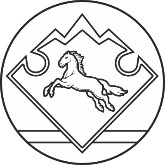 Россия Федерациязыjурт администрациязыТалицадагы jуртjеезенинКан-Оозы аймакАлтай РеспубликанынУсть-Кумир  jурт Зеленый ором 27, 649458 Тел. 26-3-05